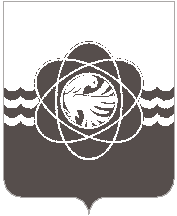 П О С Т А Н О В Л Е Н И Еот 17.10.2023 № 993В связи с изменением персональных данных председателя комиссии, на основании распоряжения Администрации муниципального образования «город Десногорск» Смоленской области от 23.08.2023 № 233к «Об изменении фамилии Н.Н. Захаркиной» Администрация муниципального образования «город Десногорск» Смоленской области постановляет: Внести в постановление Администрации муниципального образования «город Десногорск» Смоленской области от 16.10.2017 № 1016 «Об утверждении состава Межведомственной комиссии при Администрации муниципального образования «город Десногорск» Смоленской области по вопросам увеличения поступлений налоговых и неналоговых доходов в бюджеты Смоленской области и муниципального образования» (в ред. от 19.10.2018 № 882, от 19.04.2019 № 421, от 26.08.2022 № 608, от 04.07.2023 № 636) следующее изменение:– состав Межведомственной комиссии при Администрации муниципального образования «город Десногорск» Смоленской области по вопросам увеличения поступлений налоговых и неналоговых доходов в бюджеты Смоленской области и муниципального образования изложить в новой редакции (приложение).2. Отделу информационных технологий и связи с общественностью (Е.О. Таистовой) разместить настоящее постановление на официальном сайте Администрации      муниципального образования «город Десногорск» Смоленской области в  информационно-телекоммуникационной сети «Интернет».Контроль исполнения настоящего постановления возложить на и.о. заместителя Главы муниципального образования Н.Н. Александрову.Глава муниципального образования«город Десногорск» Смоленской области                                          А.А. Терлецкий                                                                               Приложение к постановлению                                                                                Администрации муниципального образования                                                                               «город Десногорск» Смоленской области                                                                                от 17.10.2023 № 993                                                                               УТВЕРЖДЕН                                                                                                                                     Постановлением  Администрации                                                                               муниципального образования                                                                                                                                                  «город Десногорск» Смоленской области                                                                               от 16.10.2017 № 1016СОСТАВМежведомственной комиссии при Администрации муниципальногообразования «город Десногорск» Смоленской области по вопросамувеличения поступлений налоговых и неналоговых доходов в бюджетыСмоленской области и муниципального образованияО внесении изменения в постановление Администрации муниципального образования «город Десногорск» Смоленской области от 16.10.2017                 № 1016 «Об утверждении состава Межведомственной комиссии при Администрации муниципального образования «город Десногорск» Смоленской области по вопросам увеличения поступлений налоговых и неналоговых доходов в бюджеты Смоленской области и муниципального образования» Александрова Наталья НиколаевнаИ.о. заместителя Главы муниципального образования, председатель комиссии.Иванушенкова Анастасия АлександровнаСпециалист 1 категории - экономист отдела экономики и инвестиций Администрации муниципального образования «город Десногорск» Смоленской области, секретарь комиссии.Члены комиссии:Калякина Наталья Николаевна Заместитель начальника отдела урегулирования задолженности физических лиц, УФНС России по Смоленской области;Шевякова Алина Сергеевна Главный государственный налоговый инспектор отдела урегулирования задолженности физических лиц, УФНС России по Смоленской области;Потупаева Светлана ВладимировнаНачальник Финансового управления муниципального образования «город Десногорск» Смоленской области;Логинова Олеся ЕвгеньевнаНачальник отдела – старший судебный пристав Десногорского районного отдела судебных приставов УФССП России по Смоленской области;Зайцева Татьяна НиколаевнаПредседатель Комитета имущественных и земельных отношений Администрации муниципального образования «город Десногорск» Смоленской области;Рудаков Юрий ВладимировичЗаместитель начальника полиции отдела МВД России по г. Десногорску;Межакова Ольга ВасильевнаГлавный специалист – ревизор филиала №3 ГУ – Смоленского регионального отделения Фонда Социального страхования Российской Федерации;Андрианова Елена ВладимировнаНачальник отдела СОГКУ «ЦЗН Рославльского района» в г. Десногорске.